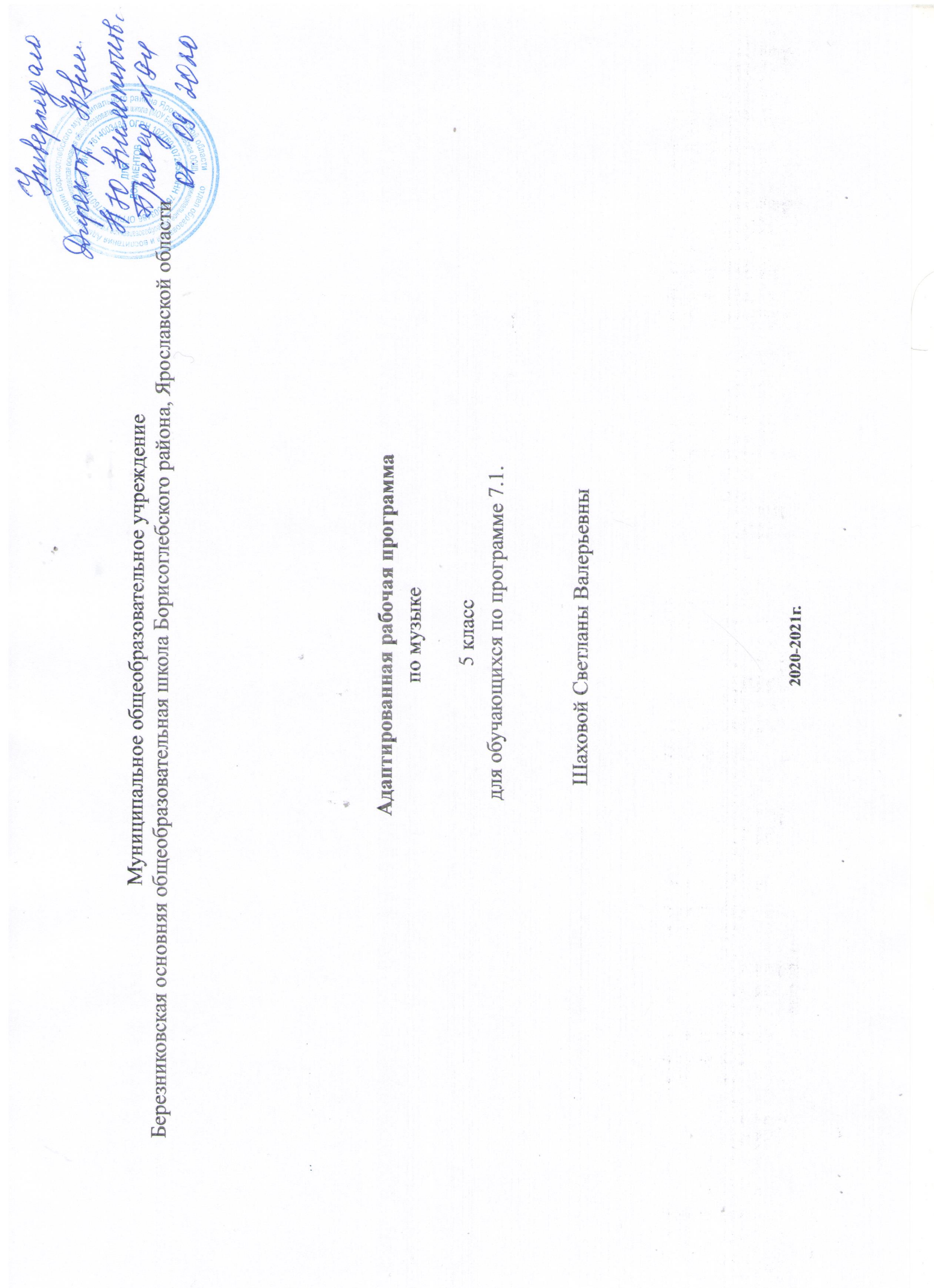 Рабочая программа учебного предмета «Музыка» для 5-8 классов создана на основе авторской программы Сергеевой Г.П., Критской Е.Д. «Музыка.5-7 классы» и авторской программы «Искусство. Музыка» авторов Г.П. Сергеевой, И.Э. Кашековой, Е.Д. Критской для 8 класса. Используется учебник «Музыка» Сергеевой Г.П., Критской Е.Д. «Музыка.5-7 классы» издательства «Просвещение» и «Искусство.» авторов Г.П. Сергеевой, И.Э. Кашековой, Е.Д. Критской для 8 класса.1. Планируемые результаты1.1. Личностные результаты отражаются в индивидуальных качественных свойствах учащихся, которые они приобретут в процессе освоения учебного предмета «Музыка»:1)  воспитание российской гражданской идентичности: патриотизма, уважения к Отечеству, прошлое и настоящее многонационального народа России; осознание своей этнической принадлежности, знание истории, языка, культуры своего народа, своего края, основ культурного наследия народов России и человечества; усвоение гуманистических, демократических и традиционных ценностей многонационального российского общества; воспитание чувства ответственности и долга перед Родиной;2) формирование ответственного отношения к учению, готовности и способности обучающихся к саморазвитию и самообразованию на основе мотивации к обучению и познанию,  осознанному выбору и построению дальнейшей индивидуальной траектории образования на базе ориентировки в мире профессий и профессиональных предпочтений, с учётом устойчивых познавательных интересов, а также на основе формирования уважительного отношения к труду, развития опыта участия в социально значимом труде; 3) формирование целостного мировоззрения, соответствующего современному уровню развития науки и общественной практики, учитывающего социальное, культурное, языковое, духовное многообразие современного мира;4) формирование осознанного, уважительного и доброжелательного отношения к другому человеку, его мнению, мировоззрению, культуре, языку, вере, гражданской позиции, к истории, культуре, религии, традициям, языкам, ценностям народов России и народов мира; готовности и способности вести диалог с другими людьми и достигать в нём взаимопонимания; 5) освоение социальных норм, правил поведения, ролей и форм социальной жизни в группах и сообществах, включая взрослые и социальные сообщества; участие в школьном самоуправлении и  общественной жизни в пределах возрастных компетенций с учётом региональных, этнокультурных, социальных и экономических особенностей; 6) развитие морального сознания и компетентности в решении моральных проблем на основе личностного выбора, формирование нравственных чувств и нравственного поведения, осознанного и ответственного отношения к собственным поступкам; 7) формирование коммуникативной компетентности в общении и  сотрудничестве со сверстниками, детьми старшего и младшего возраста, взрослыми в процессе образовательной, общественно полезной, учебно-исследовательской, творческой и других видов деятельности;8) формирование ценности  здорового и безопасного образа жизни; усвоение правил индивидуального и коллективного безопасного поведения в чрезвычайных ситуациях, угрожающих жизни и здоровью людей, правил поведения на транспорте и на дорогах;9) формирование основ экологической культуры соответствующей современному уровню экологического мышления, развитиеопыта экологически ориентированной рефлексивно-оценочной и практической  деятельности в жизненных ситуациях;10) осознание значения семьи в жизни человека и общества, принятие ценности семейной жизни, уважительное и заботливое отношение к членам своей семьи;11) развитие эстетического сознания через освоение художественного наследия народов России и мира,  творческой деятельности эстетического характера.1.2. Метапредметные результаты, формируемые на учебном предмете «Музыка».1)  умение самостоятельно определять цели своего обучения, ставить и формулировать для себя новые задачи в учёбе и познавательной деятельности, развивать мотивы и интересы своей познавательной деятельности; 2) умение самостоятельно планировать пути  достижения целей,  в том числе альтернативные,  осознанно выбирать  наиболее эффективные способы решения учебных и познавательных задач;3) умение соотносить свои действия с планируемыми результатами, осуществлять контроль своей деятельности в процессе достижения результата, определять способы  действий в рамках предложенных условий и требований, корректировать свои действия в соответствии с изменяющейся ситуацией; 4) умение оценивать правильность выполнения учебной задачи,  собственные возможности её решения;5) владение основами самоконтроля, самооценки, принятия решений и осуществления осознанного выбора в учебной и познавательной деятельности; 6) умение  определять понятия, создавать обобщения, устанавливать аналогии, классифицировать,   самостоятельно выбирать основания и критерии для классификации, устанавливать причинно-следственные связи, строить  логическое рассуждение, умозаключение (индуктивное, дедуктивное  и по аналогии) и делать выводы;7) умение создавать, применять и преобразовывать знаки и символы, модели и схемы для решения учебных и познавательных задач;8) смысловое чтение; 9) умение организовывать  учебное сотрудничество и совместную деятельность с учителем и сверстниками;   работать индивидуально и в группе: находить общее решение и разрешать конфликты на основе согласования позиций и учёта интересов;  формулировать, аргументировать и отстаивать своё мнение; 10) умение осознанно использовать речевые средства в соответствии с задачей коммуникации для выражения своих чувств, мыслей и потребностей; планирования и регуляции своей деятельности;  владение устной и письменной речью, монологической контекстной речью; 11) формирование и развитие компетентности в области использования информационно-коммуникационных технологий (далее ИКТ– компетенции);12) формирование и развитие экологического мышления, умение применять его в познавательной, коммуникативной, социальной практике и профессиональной ориентации.1.3. Предметные результаты освоения учебного предмета «Музыка»Содержание обучения по предмету «Музыка» 5 классТемаМузыка как вид искусства - Интонация как носитель образного смысла. Многообразие интонационно-образных построений. Средства музыкальной выразительности в создании музыкального образа и характера музыки. Разнообразие вокальной, инструментальной, вокально-инструментальной, камерной, симфонической и театральной музыки. Многообразие связей музыки с литературой. Взаимодействие музыки и литературы в музыкальном театре.  Многообразие связей музыки с изобразительным искусством Картины природы в музыке и в изобразительном искусстве.Народное музыкальное творчество - Устное народное музыкальное творчество в развитии общей культуры народа. Характерные черты русской народной музыки. Основные жанры русской народной вокальной музыки.Русская музыка от эпохи средневековья до рубежа XIX-ХХ вв.Формирование русской классической музыкальной школы (М.И.Глинка). Обращение композиторов к народным истокам профессиональной музыки. Романтизм в русской музыке. Стилевые особенности в творчестве русских композиторов (М.И.Глинка, М.П.Мусоргский, А.П.Бородин, Н.А.Римский-Корсаков, П.И.Чайковский, С.В.Рахманинов)Роль фольклора в становлении профессионального музыкального искусства.Зарубежная музыка от эпохи средневековья до рубежа XIХ-XХ вв- Венская классическая школа (Й.Гайдн, В.Моцарт, Л.Бетховен). Творчество композиторов-романтиков Ф.Шопен, Ф.Лист, Р.Шуман, Ф Шуберт, Э.Григ).Русская и зарубежная музыкальная культура XX в. - Знакомство с творчеством всемирно известных отечественных композиторов (И.Ф.Стравинский, С.С. Прокофьев, ДД.Шостакович).Современная музыкальная жизнь. - Панорама современной музыкальной жизни в России и за рубежом: концерты, конкурсы и фестивали (современной и классической музыки)Значение музыки в жизни человека. - Музыкальное искусство как воплощение жизненной красоты и жизненной правды. Преобразующая сила музыки как вида искусства.Перечень музыкальных произведений  5 классТематическое планирование по музыке в 5 классеКалендарно-тематическое планирование «Музыка» 5 класс, программа 7.1.классынаучатсяполучат возможность научится5 класс• Наблюдать за многообразными явлениями жизни и искусства, выражать своё отношение к искусству, оценивая художественно-образное содержание произведения в единстве с его формой;• понимать специфику музыки и выявлять родство художественных образов разных искусств (общность тем, взаимодополнение выразительных средств — звучаний, линий, красок), различать особенности видов искусства;• выражать эмоциональное содержание музыкальных произведений в исполнении, участвовать в различных формах музицирования, проявлять инициативу в художественно-творческой деятельности.• Принимать активное участие в художественных событиях класса, музыкально-эстетической жизни школы, района, города и др. (музыкальные вечера, музыкальные гостиные, концерты для младших школьников и др.);• самостоятельно решать творческие задачи, высказывать свои впечатления о концертах, спектаклях, кинофильмах, художественных выставках и др., оценивая их с художественно-эстетической точки зрения.И. Бах-Ш. Гуно. «Ave Maria».А.П. Бородин. Квартет № 2 (Ноктюрн-III ч.). Симфония № 2 «Богатырская» (экспозиция Ι ч.).А. Варламов. «Горные вершины» (сл. М. Лермонтова). «Красный сарафан» (сл. Г. Цыганова).В. Гаврилин «Перезвоны». По прочтении В. Шукшина (симфония-действо для солистов, хора, гобоя и ударных): «Весело на душе» (№ 1), «Смерть разбойника» (№ 2), «Ерунда» (№ 4), «Ти-ри-ри» (№ 8), «Вечерняя музыка» (№ 10), «Молитва» (№ 17). Вокальный цикл «Времена года» («Весна», «Осень»).Глинка Опера «Руслан и Людмила» (Увертюра, Сцена Наины и Фарлафа, Персидский хор, заключительный хор «Слава великим богам!»). «Вальс-фантазия». Романс «Я помню чудное мгновенье» (ст. А. Пушкина). «Патриотическая песня» (сл. А. Машистова). Романс «Жаворонок» (ст. Н. Кукольника).К. Дебюсси. Ноктюрн «Празднества». «Бергамасская сюита» («Лунный свет»). Фортепианная сюита «Детский уголок» («Кукольный кэк-вок»).Б. Дварионас. «Деревянная лошадка».Д. Кабалевский. Опера «Кола Брюньон» (Увертюра, Монолог Кола). Концерт № 3 для ф-но с оркестром (Финал). «Реквием» на стихи Р. Рождественского («Наши дети», «Помните!»). «Школьные годы».Д. Каччини. «AveMaria».В. Лаурушас. «В путь».В. Кикта. Фрески Софии Киевской (концертная симфония для арфы с оркестром) (фрагменты по усмотрению учителя). «Мой край тополиный» (сл. И. Векшегоновой).Ф. Лист. Этюд Паганини (№ 6).А. Лядов. Кикимора (народное сказание для оркестра).И. Морозов. Балет «Айболит» (фрагменты:Полечка, Морское плавание, Галоп).В.А. Моцарт. Фантазия для фортепиано до минор«Маленькая ночная серенада» (Рондо). Фрагменты из оперы «Волшебная флейта». Мотет «Ave,verumcorpus».Реквием («Diesire», «Lacrimoza»). Народные музыкальные произведения России, народов РФ и стран мира. (Рождественские песни и колядки, масленичные песни.)Прокофьев Кантата «Александр Невский» (Ледовое побоище). Фортепианные миниатюры «Мимолетности»Рахманинов «Вокализ». Романс «Весенние воды» (сл. Ф. Тютчева). Романс «Островок» (сл. К. Бальмонта, из Шелли). Н. Римский-Корсаков. Опера «Садко» (Колыбельная Волховы, хороводная песня Садко «Заиграйте, мои гусельки», Сцена появления лебедей, Песня Варяжского гостя, Песня Индийского гостя, Песня Веденецкого гостя). Опера «Золотой петушок» («Шествие»). Опера «Снегурочка» (Пролог – Сцена Снегурочки с Морозом и Весной, Ария Снегурочки «С подружками по ягоды ходить», Третья песня Леля (ΙΙΙ д.), Сцена таяния Снегурочки «Люблю и таю» (ΙV д.)).. Опера «Сказка о царе Салтане» («Полет шмеля»). Опера «Сказание о невидимом граде Китеже и деве Февронии» (оркестровый инструмент «Сеча при Керженце»). Симфоническая сюита «Шехеразада» (I часть). А. Рубинштейн. Романс «Горные вершины» (ст. М.Ю. Лермонтова).А. Рубинштейн. Романс «Горные вершины» (ст. М. Лермонтова).Г. Свиридов. Кантата «Памяти С. Есенина» (ΙΙ ч. «Поет зима, аукает»).И. Стравинский. Балет «Петрушка» (Первая картина: темы гулянья, Балаганный дед, Танцовщица, Шарманщик играет на трубе, Фокусник играет на флейте, Танец оживших кукол).) Сюита № 2 для оркестра. Э. Уэббер. Мюзикл «Кошки», либретто по Т. Элиоту (фрагменты по выбору учителя).К. Хачатурян. Балет «Чиполлино» (фрагменты).М. Чюрленис. Прелюдия ре минор. Прелюдия ми минор. Прелюдия ля минор. Симфоническая поэма «Море».Ф. Шопен Мазурка № 1. Мазурка № 47. Мазурка № 48. Полонез (ля мажор). Ноктюрн фа минор. Этюд № 12 (до минор). Полонез (ля мажор).№ п/пТема разделаКоличество часов1Музыка и литература17 часов2Музыка и изобразительное искусство18 часовИтого35 часов№ п/пТема урокаМузыкальный материал урокаКоррекционная работа1Интонация как носитель образного смысла И.С. Бах - Ш. Гуно "Ave Mariy". А.П. Бородин. Квартет №2 (Ноктюрн 3ч), симфония №"2 "Богатырская" (экспозиция 1 ч). Г. Струве "Моя Россия". Работа над песней "Родная Земля".Коррекция внимания (объем и переключение).Коррекция пространственного восприятия (расположение предметов, объектов на карте).Развитие и коррекция грамматического строя речи, расширение и обогащение словаря.2Многообразие интонационно-образных построений. А. Варламов "Горные вершины" ст. М. Лермонтова. "Красный сарафан" сл. Г. Цыганова. Р.Н.П. "Калинка", "Светит месяц".Коррекция и развитие зрительного и слухового восприятия.Коррекция пространственной ориентировки.Активизация мыслительных процессов: анализ, синтез.Коррекция связной устной речи при составлении устных рассказов.Коррекция и развитие наглядно-образного мышления3Средства музыкальной выразительности в создании образа и характера музыки. В. Гаврилин "Перезвоны" по прочтении В. Шукшина (симфония-действо для солистов, хора, гобоя и ударных: " Весело на душе"(№1), "Смерть разбойника"(№2), "Ерунда"(№4), "Ти-ри-ри" (№8),"Вечерняя музыка" (№10),"Молитва" (№17). Вокальный цикл "Времена года". "Весна", "Осень". Л. Дубравин, сл. Е. Руженцева "Родная Земля".Коррекция и развития устойчивости внимания и умения осуществлять его переключение.Развитие способности обобщать и делать выводы.Развитие слуховой, зрительной памяти, умения использовать приемы запоминания и припоминания. Развитие мыслительных процессов анализа, синтеза.4Разнообразие вокальной, инструментальной и вокально-инструментальной музыки.М.И. Глинка.Опера "Руслан и Людмила": (Увертюра, Сцена Наины и Фарлафа, Персидский хор, Заключительный хор. "Слава великим богам"! Вальс -фантазия. Романс "Я помню чудное мгновенье" ст А. Пушкина. С Старобинский "Песенка о словах "Коррекция познавательной деятельности обучающихся.Развитие наблюдательности, умения сравнивать предметы, объекты по данному учителем плану.Коррекция и развитие способности понимать главное в воспринимаемом учебном материале.Коррекция пространственной ориентировки.Развитие умения соотносить и находить объекты.Коррекция эмоционально-волевой сферы (способности к волевому усилию).Коррекция памяти: быстроты и прочности восприятия.Коррекция восприятия времени.5Разнообразие камерной, симфонической и театральной музыки. М.И. Глинка. "Патриотическая песня" сл. А. Машистого. Романс "Жаворонок" сл. Н. Кукольника. К. Дебюсси Ноктюрн "Праздества", "Бергамосская сюита", ("Лунный свет"). Фортепианная сюита "Детский уголок"( "Кукольный кэк-вок)".С. Старобинский, сл.В. Вайнина "Песенка о словах".Развитие умения отвечать полными, развернутыми высказываниями на вопросы учителя6Многообразие связей музыки с литературой. Б. Дворионас "Деревянная лошадка". Д. Кобалевский. Опера "Кола Брюньон" (Увертюра, Монолог Кола). Концерт №3 для фортепиано с оркестром (финал). "Реквием" на ст. Р. Рождественского ("Наши дети", "Помните!" "Школьные годы". В. Серебренников, сл.В. Степанова "Осенней песенки слова".Развитие умения устанавливать причинно-следственные зависимости.Коррекция и развитие словесно-логического мышления7Взаимодействие музыки и литературы в музыкальном театре. Э Уэббер. Мюзикл "Кошки". Либретто по Т. Элиоту. Фрагменты. Д. Кончини "Ave, Mariy". В. Лаурушас "В путь". В.А. Моцарт. Фантазия для фортепиано до минор. "Маленькая ночная серенада"(Рондо). Фрагменты из оперы "Волшебная флейта": Мотет, Ave, verum corpus". . Реквием ("Diesire " "Lacrimoza". Муз. С. Старобинского, сл. В. Вайнина "Песенка о словах". Работа над песней "Осенней песенки слова".Коррекция мыслительных процессов обобщения изучаемого материала.8Многообразие связей музыки с изобразительным искусством.В. Кикта. Фрески Софии Киевской (концертная симфония для арфы с оркестром) , фрагменты. К. Хачатурян. Балет "Чиполлино", фрагменты. Ф Лист. Этюд №6, Паганини. Работа над песнями:"Мой край тополиный" сл. И. Векшегоновой.Коррекция и развитие точности и осмысленности восприятия.Коррекция процесса запоминания и воспроизведения учебного материала.Коррекция связной устной речи при составлении устных рассказов.Коррекция и развитие наглядно-образного мышления9Картины природы в музыке и изобразительном искусстве. М. Чюрленис. Прелюдия ре минор, прелюдия ми минор и ля минор. Симфоническая поэма "Море". А. Лядов "Кикимора" (народное сказание для оркестра". И. Морозов. Балет "Айболит". Фрагменты:"Полечка", "Морское плаванье", "Галоп".Развитие слуховой, зрительной памяти, умения использовать приемы запоминания и припоминания. Развитие мыслительных процессов анализа, синтеза.10Устное народное музыкальное творчество в развитии общей культуры народа. Рождественские песни, колядки, масленичные песни "С.С. Прокофьев. Кантата "А. Невский" (Ледовое побоище). Фортепианные миниатюры "Мимолетности".. Работа над песней Б. Окуджавы "МолитваСделать подборку из колядок, кричалок,частушек нашей местности.Развитие слуховой, зрительной памяти, умения использовать приемы запоминания и припоминания. Развитие мыслительных процессов анализа, синтеза.11Характерные черты русской народной музыки. С. Рахманинов. "Вокализ", романс "Весенние воды" (сл. Ф. Тютчева. Романс "Островок" (сл. К. Бальмонта, из Шелли). . Работа над песней Б. Окуджавы "Молитва".Коррекция мыслительных процессов: обобщения и исключения.Коррекция и развитие точности и осмысленности восприятия.Коррекция процесса запоминания и воспроизведения учебного материала.12Основные жанры русской народной вокальной музыки. Н.А. Римский-Корсаков. Опера "Садко" ( Колыбельная Волховы, Хороводная песня Садко "Заиграйте, мои гусельки". Сцена появления лебедей, Песня Варяжского гостя, Песня Индийского гостя, Песня Веденского гостя). Фостер "Домик над рекой".Коррекция и развития устойчивости внимания и умения осуществлять его переключение.Развитие способности обобщать и делать выводы.Развитие слуховой, зрительной памяти, умения использовать приемы запоминания и припоминания. 13Формирование русской классической музыкальной школы (М.И. Глинка).Опера "Золотой петушок" (Шествие). Опера "Снегурочка" Пролог, Сцена Снегурочки с Морозом и Весной, Ария Снегурочки "С подружками по ягоды ходить". Третья песня Леля (3 действие). Сцена таяния Снегурочки "Люблю и таю"(4действие). Дж. Гершвин "Хлопай в такт!"Коррекция и развитие умения работать в группе.Коррекция, обогащение и расширение активного и пассивного музыкального словаря.14Обращение композиторов к народным истокам профессиональной музыки. Опера "Сказка о царе Салтане" (Полет шмеля). Опера "Сказание о невидимом граде Китеже и деве Февронии (оркестровый инструмент) "Сеча при Керженце". Р. Роджерс "Песенка о прекрасных вещах".Коррекция мыслительных процессов: обобщения и исключения.Коррекция и развитие точности и осмысленности восприятия.Коррекция процесса запоминания и воспроизведения учебного материала.Коррекция и развитие умения работать в группе.Коррекция, обогащение и расширение активного и пассивного музыкального словаря.15Романтизм в русской музыке. Симфоническая сюита "Шареразада" 1 часть, А. Рубенштейн. Романс "Горные вершины" на ст М.Ю. Лермонтова. Г.В. Свиридов. Кантата "Памяти С. Есенина" 2 часть "Поет зима аукает". Дж. Гершвин "Хлопай в такт!"Коррекция внимания (объем и переключение).Коррекция пространственного восприятия (расположение предметов, объектов на карте).Развитие и коррекция грамматического строя речи, расширение и обогащение словаря.Коррекция и развитие точности и осмысленности восприятия.16Тестовая работа по материалу 2 четверти. Стилевые особенности в творчестве композиторов. М. И. Глинка.Коррекция процесса запоминания и воспроизведения учебного материала.Коррекция связной устной речи при составлении устных рассказов.Коррекция и развитие наглядно-образного мышления17Стилевые особенности в творчестве композиторов. М. П. Мусоргский. Музыка А.Куклина,сл. Михалкова "Рисунок".Коррекция мыслительных процессов обобщения изучаемого материала..Коррекция и развитие словесно-логического мышления18Стилевые особенности в творчестве композиторов - А. П. Бородин. Работа над песней Куклина "Рисунок".Развитие умения отвечать полными, развернутыми высказываниями на вопросы учителяРазвитие умения устанавливать причинно-следственные зависимости19Стилевые особенности в творчестве композиторов - Н. А. Римский-Корсаков". Работа над песней Куклина "Рисунок"Коррекция и развития устойчивости внимания и умения осуществлять его переключение.Развитие способности обобщать и делать выводы.Развитие слуховой, зрительной памяти, умения использовать приемы запоминания и припоминания. Развитие мыслительных процессов анализа, синтеза.20Стилевые особенности в творчестве композиторов - П. И. Чайковский.Муз. В Серебренникова, сл.В.Степанова "Семь моих цветных карандашей".Коррекция и развития устойчивости внимания и умения осуществлять его переключение.Развитие способности обобщать и делать выводы.Развитие слуховой, зрительной памяти, умения использовать приемы запоминания и припоминания. Развитие мыслительных процессов анализа, синтеза.21Стилевые особенности в творчестве композиторов - С.В. Рахманинов. "Островок", "Весенние воды", "Светлый праздник", "Слезы", "Прелюдия" соль мажор, соль-диез минор. Муз. В Серебренникова, сл.В.Степанова "Семь моих цветных карандашей".Развитие способности обобщать и делать выводы.Развитие слуховой, зрительной памяти, умения использовать приемы запоминания и припоминания.22Роль фольклора в становлении профессионального музыкального искусства. И. Стравинский. Балет "Петрушка" (Первая картина: "Темы гулянья", "Балаганный дед", "Танцовщица", "Шарманщик играет на трубе", "Фокусник играет на флейте", "Танец оживших кукол"). Сюита №2 для оркестра. Работа над песней "Дом".Развитие умения отвечать полными, развернутыми высказываниями на вопросы учителяРазвитие умения устанавливать причинно-следственные зависимости23Венская классическая школа. Творчество Й. Гайдна..Работа над песней "Дом"Развитие мыслительных процессов анализа, синтеза.24Венская классическая школа. Творчество В. А. Моцарта Муз. и сл. А.Куклина "Песенка о песенке".Коррекция мыслительных процессов: обобщения и исключения.Коррекция и развитие точности и осмысленности восприятия.25Венская классическая школа. Творчество Л.В. Бетховена "Симфония №3", часть 2. "Симфония № 5", часть 1. Муз. и сл. А.Куклина "Песенка о песенке".Коррекция процесса запоминания и воспроизведения учебного материала.26Творчество композиторов -романтиков. Ф. Шопен. Мазурка №1, Мазурка №47, Мазурка №48. Полонез (ля мажор). Ноктюрн фа минор. Полонез (ля мажор). Этюд №12 (до минор). Муз. и сл. А.Куклина "Песенка о песенке".Развитие мыслительных процессов анализа, синтеза.27Творчество композиторов - романтиков. Ф Лист. Муз. В. Синенко, сл. Пляцковского "Птица-музыка".Развитие умения отвечать полными, развернутыми высказываниями на вопросы учителяРазвитие умения устанавливать причинно-следственные зависимости28Творчество композиторов - романтиков. Р. Шуман и Ф Шуберт. Муз. В. Синенко, сл. Пляцковского "Птица-музыка".Развитие мыслительных процессов анализа, синтеза.29Творчество композиторов - романтиков. Э. Григ. Тестирование.Муз. В. Синенко, сл. Пляцковского "Птица-музыка".Коррекция процесса запоминания и воспроизведения учебного материала.30Знакомство с творчеством И.Ф. Стравинского и С.С. Прокофьева.Музыка на мольберте. М. Чюрленис " Прелюдия" ми минор и ля минор. Симфоническая поэма "Море". Триптих "Соната моря". А. Пахмутова, сл. Н. Добронравова "Алый парус".Развитие способности обобщать и делать выводы.Развитие слуховой, зрительной памяти, умения использовать приемы запоминания и припоминания.31Знакомство с творчеством Д.Д. Шостаковича. Симфония №7 "Ленинградская", "Праздничная увертюра". К. Дебюсси "Диалог ветра с морем", "Лунный свет", "Звуки и запахи реют в вечернем воздухе". А. Пахмутова, сл. Н. Добронравова "Алый парус".Развитие умения отвечать полными, развернутыми высказываниями на вопросы учителяРазвитие умения устанавливать причинно-следственные зависимости32Панорама современной музыкальной жизни в России и за рубежом: концерты, конкурсы, фестивали (современной музыки и классической	Развитие мыслительных процессов анализа, синтеза.33Музыкальное искусство как воплощение жизненной красоты и жизненной правды. Преобразующая сила музыки как вида искусства. Пение пройденных за год песен.Коррекция мыслительных процессов: обобщения и исключения.Коррекция и развитие точности и осмысленности восприятия.Коррекция процесса запоминания и воспроизведения учебного материала.34-35Итоговое тестированиеРазвитие мыслительных процессов анализа, синтеза.Развитие способности обобщать и делать выводы.